Klokkenluidersregeling Maart 2017 DE KLOKKENLUIDERSREGELINGRegeling inzake het omgaan met een vermoeden van een ernstige misstand (‘Klokkenluidersregeling VCO de Hoeksteen, hierna te noemen Hoeksteen’)PreambuleDe regeling betreffende het omgaan met een vermoeden van een misstand binnen de Hoeksteen biedt een heldere beschrijving van de procedure die gevolgd moet worden wanneer een (op redelijke gronden gebaseerd) vermoeden van een misstand bestaat.De regeling brengt het uitgangspunt tot uitdrukking dat een vermoeden van een misstand in beginsel eerst intern aan de kaak moet worden gesteld. De organisatie moet (in beginsel) in de gelegenheid worden gesteld om zelf orde op zaken te stellen. In bepaalde gevallen biedt de regeling echter de mogelijkheid om een externe melding te doen. In gevallen waarin in redelijkheid niet verwacht kan worden dat de interne procedure doorlopen wordt, kan (direct) melding worden gedaan bij een onafhankelijke externe derde.De regeling biedt duidelijkheid over zorgvuldigheidseisen en biedt de betrokkene bescherming tegen benadeling. De regeling brengt hiermee tot uitdrukking dat het (intern) melden van een misstand gezien wordt als een bijdrage aan het verbeteren van het functioneren van de organisatie en dat de melding serieus zal worden onderzocht.De onderhavige regeling is niet bedoeld voor persoonlijke klachten van betrokkenen en moet onderscheiden worden van de Klachtenregeling en de ‘Regeling ter voorkoming van seksuele intimidatie, agressie, geweld (waaronder pesten) en discriminatie’.Regeling inzake het omgaan met een vermoeden van een misstand binnen de HoeksteenArtikel 1 Begripsbepalingen en Algemene Bepalingen1.A BegripsbepalingenIn deze regeling wordt verstaan onder: a. 	Betrokkene: degene die als leerling staat ingeschreven bij één van de scholen van het 	bevoegd gezag dan wel diens wettelijke vertegenwoordiger (o.a. ouder) en de werknemer;Externe derde: een externe derde aan wie een klokkenluider melding doet, zoals bedoeld in	artikel 11;  	Commissie: de Commissie Integriteitsvraagstukken Reformatorisch Primair Onderwijs zoals  bedoeld in artikel 5; Huis: het Huis voor klokkenluiders bedoeld in artikel 3 van de Wet Huis voor klokkenluiders (Staatsblad 2016, nr. 147); 	Bevoegd gezag: in deze regeling één of alle leden van het college van bestuur;  	Toezichthouder: in deze regeling de persoon/personen die belast is/zijn met het interne 		toezicht op het bestuur; Vertrouwenspersoon: de vertrouwenspersoon die onder andere belast is met de				afhandelingen van meldingen van klokkenluiders; Vermoeden van een misstand: het vermoeden van een betrokkene, dat binnen de organisatie waarin hij werkt of heeft gewerkt of bij een andere organisatie, indien hij door zijn werkzaamheden met die organisatie in aanraking is gekomen dan wel waarbij hij als leerling staat ingeschreven dan wel de wettelijk vertegenwoordiger van die leerlingen, sprake is van een misstand voor zover:1e. 	het vermoeden gebaseerd is op redelijke gronden, die voortvloeien uit de kennis die de betrokkenen in de organisatie heeft opgedaan of voortvloeien uit de kennis die de werknemer heeft gekregen door zijn werkzaamheden bij een andere organisatie, en2e.	het maatschappelijk belang in het geding is bij:de (dreigende) schending van een wettelijk voorschrift, waaronder een (dreigend) strafbaar feit,een (dreigend) gevaar voor de volksgezondheid,een (dreigend) gevaar voor de veiligheid van personen,een (dreigend) gevaar voor de aantasting van het milieu,een (dreigend) gevaar voor het goed functioneren van de organisatie als gevolg van een onbehoorlijke wijze van handelen of nalaten,een (dreigende) schending van andere regels dan een wettelijk voorschrift,een (dreigende) verspilling van overheidsgeld,(een dreiging van) het bewust achterhouden, vernietigen ofmanipuleren van informatie over de onder i t/m vii hierboven genoemde feiten;Werknemer: degene de krachtens arbeidsovereenkomst naar burgerlijk recht verricht of heeft verricht dan wel de zelfstandige die anders dan uit dienstbetrekking arbeid verricht of heeft verricht.1.B Algemene bepalingenDeze regeling is van toepassing op alle betrokkenen en heeft als doel hen zonder gevaar voor hun (rechts)positie de mogelijkheid te bieden te rapporteren over een vermoeden van een misstand binnen de organisatie.Deze regeling is niet bedoeld voor klachten van persoonlijke aard van een betrokkene waarin andere regelgeving voorziet.De betrokkene die een melding maakt van een vermoeden van een misstand dient niet uit persoonlijk gewin te handelen. De betrokkene die een melding maakt van een misstand waar hijzelf bewust aan heeft deelgenomen, is niet gevrijwaard van sancties. Artikel 2 Informatie, advies en ondersteuning De betrokkene kan een adviseur in vertrouwen raadplegen over een vermoeden van een misstand.In overeenstemming met lid 1 kan de betrokkene de vertrouwenspersoon verzoeken om informatie, advies en ondersteuning inzake het vermoeden van een misstand.In overeenstemming met lid 1 kan de werknemer ook het Huis verzoeken om informatie, advies en ondersteuning inzake het vermoeden van een misstand.Artikel 3 Interne meldingTenzij sprake is van een uitzonderingsgrond als bedoeld in artikel 10 lid 2, meldt betrokkene een vermoeden van een misstand intern:bij het bevoegd gezag of, indien het vermoeden van een misstand het bevoegd gezag aangaat: bij de toezichthouder, bij de vertrouwenspersoon. Melding aan de vertrouwenspersoon kan ook plaatsvinden naast een melding aan het bevoegd gezag of de toezichthouder. Indien betrokkene het vermoeden van een misstand alleen bij de vertrouwenspersoon heeft gemeld, brengt deze het bevoegd gezag of de toezichthouder op de hoogte met vermelding van de datum waarop de melding ontvangen is zij het op een met betrokkene overeengekomen wijze en tijdstip. Tevens bepalen de vertrouwenspersoon en betrokkene of de identiteit van betrokkene geheim zal blijven. Het bevoegd gezag of de toezichthouder legt de melding met de datum waarop deze ontvangen is schriftelijk vast en laat die vastlegging voor akkoord tekenen door betrokkene dan wel de vertrouwenspersoon, die daarvan een gewaarmerkt afschrift ontvangt.De betrokkene die het vermoeden van een misstand meldt en degene(n) aan wie het vermoeden van de misstand is gemeld, behandelt de melding vertrouwelijk. Zonder toestemming van het bevoegd gezag of de toezichthouder wordt geen informatie verschaft aan derden binnen of buiten de organisatie. Bij het verschaffen van informatie zal de identiteit van de betrokkene niet worden genoemd en zal de informatie zo worden verstrekt dat de anonimiteit van de betrokkene zo veel mogelijk gewaarborgd blijft.Artikel 4 Externe melding door werknemerDe werknemer kan een vermoeden van een misstand rechtstreeks melden bij het Huis, indien van hem in redelijkheid niet gevraagd kan worden dat hij het vermoeden van een misstand bij de eigen organisatie meldt.Artikel 5 Commissie Integriteitsvraagstukken Reformatorisch Primair OnderwijsDe werkwijze van de Commissie Integriteitsvraagstukken Reformatorisch Primair Onderwijs (verder: de commissie) wordt vastgelegd in een reglement, evenals de regels voor benoeming, schorsing en ontslag van de voorzitter en de leden van de commissie.Het secretariaat van de commissie is belegd bij de Vereniging voor Gereformeerd Schoolonderwijs, die gevestigd is in Ridderkerk. De melding aan de commissie kan worden gericht aan:Commissie Integriteitsvraagstukken Ref. POp/a Vereniging voor Gereformeerd SchoolonderwijsPostbus 52980 AA RidderkerkDe voorzitter en de leden van de commissie mogen in ieder geval: geen deel uitmaken van het bevoegd gezag; geen toezichthouder zijn bij het bevoegd gezag; niet werkzaam zijn voor of bij het bevoegd gezag; geen leerling of wettelijk vertegenwoordiger van een leerling zijn bij het bevoegd gezag. Artikel 6 OntvankelijkheidDe commissie verklaart de melding van een vermoeden van een misstand niet-ontvankelijk indien naar het oordeel van de commissie er kennelijk geen sprake is van een misstand als bedoeld in deze regeling. Indien de melding niet-ontvankelijk verklaard wordt, brengt de commissie het bevoegd gezag, de toezichthouder en betrokkene die een vermoeden van een misstand intern heeft gemeld, hiervan schriftelijk en met redenen omkleed op de hoogte. Artikel 7 OnderzoekTen behoeve van het onderzoek betreffende een melding van een vermoeden van een misstand is de commissie bevoegd namens het bevoegd gezag alle inlichtingen in te winnen die zij voor de vorming van haar advies nodig acht. Het bevoegd gezag is verplicht de commissie de gevraagde informatie te verschaffen, dan wel behulpzaam te zijn bij de verwerving ervan. Ten behoeve van het onderzoek betreffende een melding van een vermoeden van een misstand kan de commissie in ieder geval het bevoegd gezag horen. Indien de inhoud van de door het bevoegd gezag verstrekte informatie - vanwege het vertrouwelijke karakter - uitsluitend ter kennisneming van de commissie dient te blijven, wordt dit aan de commissie mede gedeeld. De commissie kan ter verkrijging van de benodigde informatie deskundigen inschakelen. Alle in redelijkheid door de commissie te maken kosten worden door het bevoegd gezag vergoed.Artikel 8 AdviesIndien het gemeld vermoeden van een misstand ontvankelijk is, legt de commissie zo spoedig mogelijk, doch uiterlijk binnen acht weken na ontvangst van de melding haar bevindingen betreffende de melding van een vermoeden van een misstand vast in een advies gericht aan het bevoegd gezag of de toezichthouder.In bijzondere gevallen kan deze termijn worden verlengd met maximaal acht weken.Indien het gemelde vermoeden van een misstand niet-ontvankelijk is, zal de commissie de melding niet in behandeling nemen en dit in het advies vastleggen. Het advies wordt in geanonimiseerde vorm en met inachtneming van het eventueel vertrouwelijke karakter van de aan de commissie verstrekte informatie en de ter zake geldende wettelijke bepalingen verstrekt aan de betrokkene, het bevoegd gezag en de toezichthouder. Indien de situatie daarom vraagt kunnen, vooruitlopend op het advies, noodmaatregelen worden getroffen om een noodsituatie op te heffen.Artikel 9 Standpunt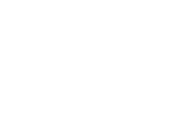 Binnen vier weken na ontvangst van het advies van de commissie worden betrokkene en eventueel de vertrouwenspersoon evenals degene(n) op wie het vermoeden van een misstand betrekking heeft, door of namens het bevoegd gezag schriftelijk op de hoogte gebracht van een inhoudelijk standpunt betreffende het gemelde vermoeden van een misstand. Daarbij wordt aangegeven tot welke stappen de melding heeft geleid dan wel zal leiden. Indien het standpunt niet binnen vier weken kan worden gegeven, kan deze termijn met ten hoogste vier weken worden verlengd. Het bevoegd gezag of de toezichthouder zal hiervan schriftelijk melding doen aan betrokkene, de commissie en eventueel de vertrouwenspersoon. Artikel 10 Melding aan een externe derdeBetrokkene kan het vermoeden van een misstand melden bij een externe derde als bedoeld in artikel 11 lid 1, met inachtneming van het in artikel 11 bepaalde, indien: Hij het niet eens is met het standpunt als bedoeld in artikel 9; Hij geen standpunt heeft ontvangen binnen de vereiste termijn, bedoeld in het eerste en tweede lid van artikel 9; De termijn, bedoeld in het tweede lid van artikel 9 gelet op alle omstandigheden onredelijk lang is en betrokkene hiertegen bezwaar heeft gemaakt bij het bevoegd gezag of de toezichthouder; of;Sprake is van een uitzonderingsgrond als bedoeld in het volgende lid. Een uitzonderingsgrond als bedoeld in het vorige lid onder d doet zich voor, indien sprake is van: Acuut gevaar, waarbij een zwaarwegend en spoedeisend maatschappelijk belang onmiddellijke externe melding noodzakelijk maakt; Een situatie waarin betrokkene in redelijkheid kan vrezen voor tegenmaatregelen als gevolg van een interne melding; Een duidelijke dreiging van verduistering of vernietiging van bewijsmateriaal; Een eerdere interne melding conform de procedure van in wezen dezelfde misstand, die de misstand niet heeft weggenomen; Een wettelijke plicht of bevoegdheid tot direct extern melden. Artikel 11 Externe derdeDe betrokkene kan de externe melding als bedoeld in artikel 10 doen bij een externe instantie die daarvoor naar het redelijk oordeel van de betrokkene het meest in aanmerking komt. Onder externe instantie wordt in ieder geval verstaan:een instantie die is belast met de opsporing van strafbare feiten;een instantie die is belast met het toezicht op de naleving van het bepaalde bij of krachtens enig wettelijk voorschrift (Inspectie SZW, Onderwijsinspectie);een andere daartoe bevoegde instantie waar het vermoeden van een misstand kan worden gemeld;het Huis voor zover de betrokkene een werknemer is.Indien naar het redelijk oordeel van de betrokkene het maatschappelijk belang zwaarder weegt dan het belang van de werkgever bij geheimhouding, kan de betrokkene de externe melding ook doen bij een externe derde die naar zijn redelijk oordeel in staat mag worden geacht direct of indirect de vermoede misstand te kunnen opheffen of doen opheffen.De melding vindt plaats aan de externe derde(n) die daarvoor naar het redelijk oordeel van betrokkene gelet op de omstandigheden van het geval, het meest in aanmerking komt/komen. Daarbij houdt betrokkene enerzijds rekening met de effectiviteit waarmee die derde kan ingrijpen en anderzijds met het belang van het bevoegd gezag bij een zo gering mogelijke schade als gevolg van dat ingrijpen, voor zover die schade niet noodzakelijkerwijs voortvloeit uit het optreden tegen de misstand. Betrokkene dient bij melding aan een externe derde een gepaste vorm van zorgvuldigheid en vertrouwelijkheid in acht te nemen. Naarmate de mogelijkheid van schade voor het bevoegd gezag als gevolg van de melding bij een externe derde groter wordt, dient het vermoeden van een misstand bij betrokkene die bij een externe derde meldt sterker te zijn. Artikel 12 RechtsbeschermingHet bevoegd gezag mag de betrokkene c.q. de werknemer niet benadelen wegens de omstandigheid dat de betrokkene c.q. de werknemer een melding heeft gedaan bij het bevoegd gezag of – voor zover het de werknemer betreft – bij het Huis, van het vermoeden van een misstand.De werkgever kan de arbeidsovereenkomst met een werknemer niet opzeggen:wegens de omstandigheid dat de werknemer te goeder trouw en naar behoren een melding heeft gedaan bij het bevoegd gezag of het Huis, van een vermoeden van een misstand;gedurende het onderzoek door het Huis;tot een jaar na het oordeel van het Huis dat het aannemelijk is dat sprake is van een misstand.Benadeling van een leerling of ouder die melding heeft gemaakt van een misstand conform voorliggende regeling, wordt beschouwd als wanprestatie dan wel een onrechtmatige daad. De vertrouwenspersoon kan niet worden gedwongen de identiteit bekend te maken van een betrokkene die heeft aangegeven een vertrouwelijke melding te willen doen. De werknemer kan het Huis verzoeken een onderzoek in te stellen naar de wijze waarop het bevoegd gezag zich jegens de werknemer heeft gedragen naar aanleiding van een gedane melding inzake het vermoeden van een misstand.Artikel 13 Openbaarheid van de regelingHet bevoegd gezag zorgt ervoor dat de regeling op een vertrouwelijke manier kan worden geraadpleegd. Het bevoegd gezag stelt alle belanghebbenden op de hoogte van de wijze waarop invulling is gegeven aan het bepaalde in lid 1. Artikel 14 Overige bepalingenDe (gemeenschappelijke) medezeggenschapsraad heeft op 9 mei 2017 schriftelijk (per mail) ingestemd met deze regeling. Deze regeling treedt in werking op 1 mei 2017.In gevallen waarin de regeling niet voorziet, beslist het bevoegd gezag. Deze regeling kan worden aangehaald als ‘Regeling inzake het omgaan met een vermoeden van een misstand VCO DE HOEKSTEEN’.Deze regeling wordt algemeen bekend gemaakt en is te vinden op www.VCO de Hoeksteen.nlAldus vastgesteld in de vergadering van het bevoegd gezag op 15-03-2017Goedgekeurd door het CB op 11 april 2017Positief advies van GMR op 8 mei 2017